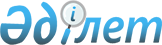 Об утверждении правил проведения раздельных сходов местного сообщества и определении количественного состава представителей жителей сел и улиц для участия в сходе местного сообщества сельских округов Аккайынского района Северо-Казахстанской областиРешение маслихата Аккайынского района Северо-Казахстанской области от 22 сентября 2023 года № 8-2
      В соответствии с пунктом 6 статьи 39-3 Закона Республики Казахстан "О местном государственном управлении и самоуправлении в Республике Казахстан" и приказом Министра национальной экономики Республики Казахстан от 23 июня 2023 года № 122 "Об утверждении Типовых правил проведения раздельных сходов местного сообщества" маслихат Аккайынского района Северо-Казахстанской области РЕШИЛ:
      1. Утвердить прилагаемые правила проведения раздельных сходов местного сообщества сельских округов Аккайынского района Северо-Казахстанской области.
      2. Определить количественный состав представителей жителей сел и улиц для участия в сходе местного сообщества сельских округов Аккайынского района Северо-Казахстанской области согласно приложению к настоящему решению.
      3. Настоящее решение вводится в действие по истечении десяти календарных дней после его первого официального опубликования. Правила проведения раздельных сходов местного сообщества сельских округов Аккайынского района Северо-Казахстанской области Глава 1. Общие положения
      1. Настоящие правила проведения раздельных сходов местного сообщества разработаны в соответствии с пунктом 6 статьи 39-3 Закона Республики Казахстан "О местном государственном управлении и самоуправлении в Республике Казахстан" и устанавливают порядок проведения раздельных сходов местного сообщества жителей сельских округов.
      2. В настоящих правилах используются следующие основные понятия:
      1) раздельный сход местного сообщества – непосредственное участие жителей (членов местного сообщества) сельского округа в избрании представителей для участия в сходе местного сообщества;
      2) местное сообщество – совокупность жителей (членов местного сообщества), проживающих на территории соответствующей административно-территориальной единицы, в границах которой осуществляется местное самоуправление, формируются и функционируют его органы. Глава 2. Порядок проведения раздельных сходов местного сообщества
      3. Для проведения раздельного схода местного сообщества территория сельского округа подразделяется на участки (села, улицы).
      4. На раздельных сходах местного сообщества избираются представители для участия в сходе местного сообщества в количестве не более трех человек.
      5. Акимом сельского округа созывается и организуется проведение раздельного схода местного сообщества в пределах села, улицы.
      При наличии в пределах микрорайона или улицы многоквартирных домов раздельные сходы многоквартирного дома не проводятся.
      6. О времени, месте созыва раздельных сходов местного сообщества и обсуждаемых вопросах население местного сообщества оповещается акимом сельского округа не позднее чем за десять календарных дней до дня его проведения через средства массовой информации или иными способами.
      7. Перед открытием раздельного схода местного сообщества проводится регистрация присутствующих жителей соответствующего села, улицы.
      Не допускается участие в раздельном сходе местного сообщества несовершеннолетних лиц, лиц, признанных судом недееспособными, а также лиц, содержащихся в местах лишения свободы по приговору суда.
      Раздельный сход местного сообщества считается состоявшимся при участии не менее десяти процентов жителей (членов местного сообщества), проживающих в данном селе, улице.
      8. Раздельный сход местного сообщества открывается акимом сельского округа или уполномоченным им лицом.
      Председателем раздельного схода местного сообщества является аким сельского округа или уполномоченное им лицо.
      На раздельном сходе местного сообщества ведется протокол, для оформления протокола раздельного схода местного сообщества открытым голосованием избирается секретарь.
      9. Кандидатуры представителей жителей села, улицы для участия в сходе местного сообщества выдвигаются участниками раздельного схода местного сообщества в соответствии с количественным составом, утвержденным маслихатом района.
      10. Голосование проводится открытым способом персонально по каждой кандидатуре. Избранными считаются кандидаты, набравшие наибольшее количество голосов участников раздельного схода местного сообщества.
      Председатель раздельного схода пользуется правом решающего голоса в случае, если при голосовании на раздельном сходе местного сообщества голоса участников разделяются поровну.
      11. Протокол раздельного схода местного сообщества подписывается председателем и секретарем и в течение двух рабочих дней со дня проведения раздельного схода передается секретарем схода в аппарат акима соответствующего сельского округа для регистрации.
      На сходе местного сообщества или собрании местного сообщества ведется протокол, в котором указываются:
      1) дата и место проведения схода местного сообщества или собрания местного сообщества;
      2) общее число членов местного сообщества, проживающих на соответствующей территории и имеющих право участвовать в сходе местного сообщества или на собрании местного сообщества;
      3) количество и список присутствующих с указанием фамилии, имени, отчества (при его наличии);
      4) фамилия, имя, отчество (при его наличии) председателя и секретаря схода местного сообщества или собрания местного сообщества;
      5) повестка дня, содержание выступлений и принятые решения. Количественный состав представителей жителей сел и улиц сельских округов Аккайынского района Северо-Казахстанской области для участия в сходе местного сообщества
					© 2012. РГП на ПХВ «Институт законодательства и правовой информации Республики Казахстан» Министерства юстиции Республики Казахстан
				
      Председатель маслихата Аккайынского района Северо-Казахстанской области 

________ E. Жакенов
Утвержденырешением маслихатаАккайынского районаСеверо-Казахстанской областиот 22 сентября 2023 года № 8-2Приложениек решению маслихатаАккайынского районаСеверо-Казахстанской областиот 22 сентября 2023 года № 8-2
№ п/п
Наименование населенных пунктов, улиц
Количество представителей жителей сел и улиц сельских округов Аккайынского района Северо-Казахстанской области (человек)
Аралагашский сельский округ
Аралагашский сельский округ
Аралагашский сельский округ
1 
село Аралагаш 
3
2
село Амангельды 
2
3
село Рублевка 
3
Астраханский сельский округ
Астраханский сельский округ
Астраханский сельский округ
4
село Астраханка 
3
5
 село Каратомар 
3
Власовский сельский округ
Власовский сельский округ
Власовский сельский округ
6
село Власовка 
3
7
село Безлесное 
1
8
село Сенное 
1
Григорьевский сельский округ
Григорьевский сельский округ
Григорьевский сельский округ
9
село Григорьевка 
1
10
село Кенжегалы 
2
11
село Коктерек 
2
12
село Трудовое 
3
Ивановский сельский округ
Ивановский сельский округ
Ивановский сельский округ
13
село Ивановка 
3
14
село Ульго 
1
Киялинский сельский округ
Киялинский сельский округ
Киялинский сельский округ
15
село Барыкуль 
3
16
село Кучковка 
3
17
село Киялы 
3
Лесной сельский округ
Лесной сельский округ
Лесной сельский округ
18
село Дайындык 
19
село Ленинское 
Полтавский сельский округ
Полтавский сельский округ
Полтавский сельский округ
20
село Борки 
1
21
село Лесные Поляны 
1
22
село Полтавка 
3
Смирновский сельский округ
Смирновский сельский округ
Смирновский сельский округ
23
улица Абая
3
24
улица Амангельды 
3
25
улица Гагарина
3
26
улица Горького
3
27
улица Дорожная
3
28
улица Карбышева
1
29
улица Алексея Щербакова
3
30
улица Линейная
3
31
улица Лермонтова
3
32
улица Мира
3
33
улица Молодежная
3
34
улица Джамбула
3
35
улица 9 Мая
3
36
улица 25 лет Целины
3
37
улица Жумабаева
3
38
улица Желтоқсан
3
39
улица Заводская
2
40
улица Имакова
3
41
улица Маншук Маметовой
2
42
улица Народная
3
43
улица Жұмабека Тәшенова
3
44
улица Олега Кошевого 
2
45
улица Клочкова
2
46
улица Кардон
2
47
улица Аблай Хана
1
48
улица Партизанская
2
49
улица Пушкина
3
50
улица Папанина
3
51
улица Әлии Молдағұловой
2
52
улица Панфилова
3
53
улица П. Филиппенко
2
54
улица Первомайская
2
55
улица Рабочая
2
56
улица Северная
3
57
улица Суворова
3
58
улица Сыргабекова
2
59
улица Сейфуллина
2
60
улица Сабита Муканова
2
61
улица Надежды Крупской
2
62
улица Қайсара Таштитова
1
63
улица Савицкой
1
64
улица Геннадия Зенченко
3
65
улица Титова
3
66
улица Ташитова
1
67
улица Школьная
3
68
улица Элеваторная
2
69
улица Южная
2
70
улица Терешковой
1
71
улица Чкалова
1
72
улица Габита Мусрепова
1
73
улица Учхозовская
1
74
улица Островского
1
75
улица Гастелло
1
76
улица Жаңа тұрмыс
1
77
улица Шаховский
1
78
улица Қауданды
1
79
улица Бозарал
1
80
улица Жаңа жол
1
81
переулок Больничный городок
3
Токушинский сельский округ
Токушинский сельский округ
Токушинский сельский округ
82
село Камышлово 
2
83
село Токуши 
3
84
село Тюменка 
2
Черкасский сельский округ
Черкасский сельский округ
Черкасский сельский округ
85
село Черкасское 
3
86
село Добровольское 
3
87
село Новороссийское 
1
Сельский округ Шагалалы
Сельский округ Шагалалы
Сельский округ Шагалалы
88
село Степное 
2
89
село Шагалалы 
3
90
село Южное 
1